provision agendaOpeningApproval of agendaElection of Chairman and Vice-Chairman of SATRCIndustry – Regulator DialogueDiscussion on key regulatory issues in SATRC countriesProgress report of the implementation of SATRC Action Plan Phase VProgress report of the SATRC Working GroupsChairman’s RoundtableAdoption of the SATRC Action Plan Phase V Implementation Calendar for 2015 – 2016Date and Venue of the 17th SATRC Meeting Closing  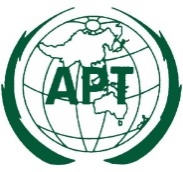 ASIA-PACIFIC TELECOMMUNITYThe 16th Meeting of  the South Asian Telecommunications Regulator’s Council (SATRC-16)The 16th Meeting of  the South Asian Telecommunications Regulator’s Council (SATRC-16)The 16th Meeting of  the South Asian Telecommunications Regulator’s Council (SATRC-16)25 – 27 August 2015, Delhi NCR, India25 – 27 August 2015, Delhi NCR, India